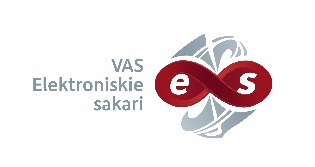 VAS “Elektroniskie sakari”Atklāts konkurss„Platjoslas pieejamības ģeogrāfiskās informācijas sistēmas izstrāde un uzturēšana”Iepirkuma identifikācijas Nr. VASES 2022/06Informācija par iepirkumu procedūru pieejama Elektronisko iepirkumu sistēmā:https://www.eis.gov.lv/EKEIS/Supplier/Procurement/77988   